Хустський навчально-виховний комплекс №1виконавчого комітету Хустської міської радиЗакарпатської областіСвято дружби і толерантності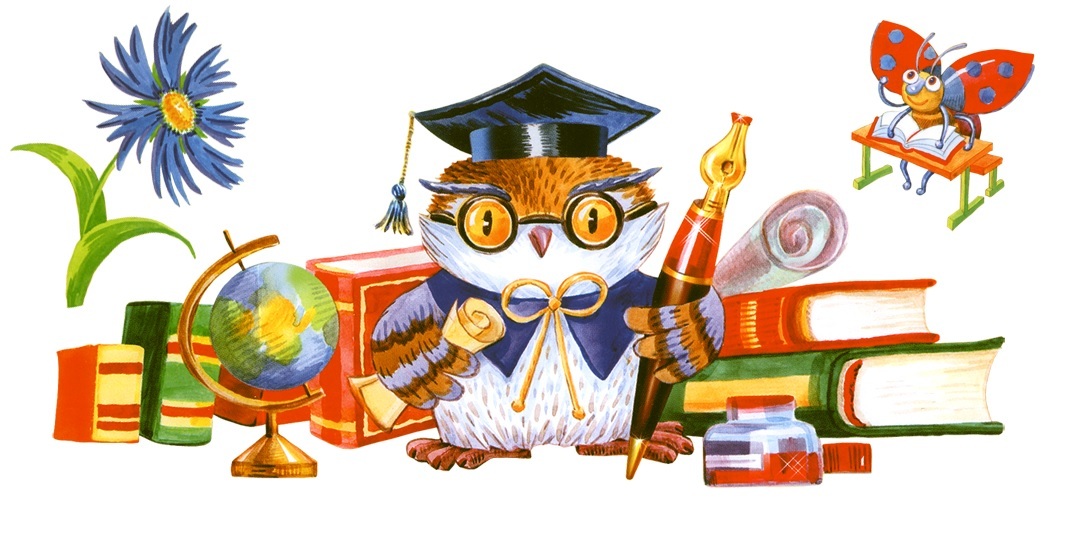 Підготувала учитель початкових класівХустського НВК №1Теслевич Мар’яна Василівна2020Тема. Вчимося бути толерантними Мета: Сформувати в учнів уявлення про толерантне ставлення в сім ї, родині, школі; зміцнювати почуття обов’язку перед людьми, що нас оточують .ввести і закріпити визначення терміну “толерантність”; відпрацьовувати вміння бачити індивідуальне в кожній людині; показати, що таке толерантне ставлення до відмінностей; сформувати уявлення про толерантне ставлення в сім ї, родині, зміцнювати почуття обов’язку перед людьми, що нас оточуютьвиховувати почуття відповідальності за свої вчинки, шанобливе ставлення до батьків та оточуючих нас людей.І. Організаційний моментУчитель.  Дорогі учні, батьки, колеги. Я дякую всім за присутність на нашому святі. Хоча цей день не зазначений в календарі червоним кольором, але Міжнародний день толерантності відзначають16 листопада. Саме до цього дня присвячене наше свято-зустріч. Для того , щоб нам було весело, створимо гарний настрій. Знайдіть мовчки очима сусіда і посміхніться йому так, щоб стало приємно і йому, і тобі. Спасибі за позитивний настрій. Бо сьогодні особливий день – Свято дружби і толерантності. Таку рису в собі потрібно виховувати з дитинства. А дитинство проходить у колі родини, сім’ї. Гра «Знайди подібних собі» (Обирають цеглинку улюбленого кольору, за обраними цеглинками формують групи)  Бачите діти, ми всі різні, але у нас є щось спільне. Нам цікаво дружити один з одним, тому що ми не схожі, але маємо спільні риси характеру, зовнішності.ВИСНОВОК: Відмінності доповнюють і збагачують суспільство. Щоб жити в світі, людям треба навчитися жити, вирішуючи проблеми і завдання на основі взаєморозуміння, а все починається з толерантності.Знайомство з поняттям «толерантність»Я хочу познайомити вас з древньокитайською притчею                                                       «Гарна сім’я»   Жила-була на світі сім’я. Чи не проста сім’я. Більше 100 чоловік налічувалося в ній. Мало таких сімей? Так, не мало. Але ця родина була особлива. Ні сварок, ні лайки, ні бійок, ні чвар. І звістка про цю сім’ю дійшла до самого владики. І вирішив він перевірити, чи правду кажуть люди. Прибув він в село, і душа його пораділа: чистота і порядок, краса і мир. Добре дітям, спокійно старим. Здивувався владика і вирішив дізнатися, як домоглася всього цього сім’я. Прийшов він до старійшини. «Розкажи», – каже». Довго писав щось на папері старійшина. А, коли написав, простягнув владиці. Всього 3 слова було написанона папері: «ЛЮБОВ, ПРОЩЕННЯ, ТЕРПІННЯ». А в кінці листа: «СТО РАЗІВ ЛЮБОВ, СТО РАЗІВ ПРОЩЕННЯ, СТО РАЗІВ ТЕРПІННЯ».-І саме ці слова є основою життя будь-якої сім’ї   і цілого світу також. Учитель: Діти, чи згідні ви з тим, що написав на аркуші паперу глава сім’ї? Як ви думаєте, про що я хочу сьогодні з вами поговорити? (Про дружні взаємини в сім’ї, класі … і т.д.)          У Франції  колись жив  Шарль Моріс Талейран. Це була людина, талановита і уміла враховувати настрої оточуючих, уважно до них ставитися, шукати рішення проблем. Від імені цього мудреця з’явилося слово ТОЛЕРАНТНІСТЬ,  що в перекладі з англійської означає терпіння. Терпіння виражається якостями, що написані на плодах нашого дерева, які ми зараз, з допомогою наших батьків, зможемо вирізати з кольорового паперу і прочитати, що ж входить у поняття «толерантність».   Учитель: Колись Бернард Шоу сказав: «Тепер, коли ми навчилися літати по небу, як птахи, плавати під водою, як риби, нам бракує тільки одного:  навчитися жити на землі, як люди».Поряд нас живе багато – Рідні, друзі, мама, тато… Тож доводиться учитись, Як усім порозумітись. Свою думку має кожен, Може, з іншою не згоден,Та повинен поважати, Прислухатись і зважати.Хтось тебе образив, може, Грубіянить перехожий – Не бери до серця близько, Не спускайся теж так низько.Що значить бути толерантними?Це бути ввічливим до всіх,Щоб слово добре міг сказатиЧи посміхнутись людям міг.  Вислухати вмій людину,  І дорослу, і дитину,  Будь веселим, ґречним, чемним, Для оточення приємним.Приємно жити із „будь ласка”,З «пробачте» – гнів ваш загасить,Із «добрий день» – здоров’я ласка,З проханням можна попросить.Буть толерантним дуже просто,Лиш тільки знай, що говорить,Бо толерантному лиш можнаЛюдей і світ навколишній любить. Щоб усі жили ми в мирі, Треба думки мати щирі,  Мати добре серце в грудях, І хороше бачить в людях.Толерантним будь завжди –У школі, вдома, всюди.Толерантним будь завжди,То толерантні будуть люди.Толерантність – це терпіння,А терпіння – це уміння.Якщо зумієш ти стерпіти,То будеш добре в світі жити.Толерантно поводься з батьками,З друзями, учителями,З знайомими, з товаришами. Толерантність – це завжди гарноІ ніколи не марно.Робота в групах:Зараз ми розділимося на три групи.Завдання групі 1.Виписати основні риси, властиві толерантній особистості, розмістити їх на дереві толерантності.Толерантний шлях – це шлях людини, яка добре себе знає, комфортно відчуває себе в оточуючому середовищі, розуміючи інших людей і готовою завжди прийти на допомогу, людини з доброзичливим відношенням до інших культур, поглядів, традицій.Завдання групі 2.Виписати основні риси, властиві інтолерантній особистості, розмістити їх на дереві інтолерантності.Інтолерантний шлях – характеризується уявленням людини про власну значимість, низьким рівнем вихованості, почуттям дискомфортності, існування в оточуючому середовищі, бажанням влади, несприйняттям протилежних поглядів, традицій і звичаїв.Завдання групі 3.Ми з вами багато говорили про толерантність, про толерантну особистість. Спробуйте скласти правила толерантного спілкування і запишіть їх.Поважай співрозмовника.Старайся зрозуміти те, про що говорять інші.Відстоюй свою думку тактовно.Шукай кращі аргументи.Будь справедливим, готовим визнати правоту інших.Прагни враховувати інтереси інших.Кожна людина повинна прагнути до того, щоб змінити себе на краще, жити в мирі з собою. Єдина справжня помилка – не виправляти свої минулі помилки.Гра: “Чарівна рука”Учасники обводять на аркуші свою руку. Дітям пропонується написати на долоні гарні якості, а на пальчиках – те, що хотілося б змінити. Руки почепити на хмаринку.Наш клас – це маленька сім’я. Мені дуже хотілося б, щоб в нашій сім’ї завждим панували добро, взаємоповага, не було б сварок, лихослів’я. Наш клас – це ще й частинка нашої школи. Я думаю, що кожен з вас прагне, щоб наша школа стала територією толерантності, щоб відносини в ній стали якнайбільш толерантними.Творча робота “Мішечок порад”Візьмість кожен паперову смужку і напишіть на ній, що по вашому треба зробити, щоб наша школа стала територією толерантності. Після виконання роботи поради дітей кладуться до мішечка.Сьогодні ми мусимо поглянути одне одному у вічі й побачити Людину, знайти нові форми спілкування, створити нове суспільство, побудоване на взаєморозумінні, терпінні. Професорами ви всі не станете, а Людиною повинен стати кожен. Нашу зустріч я хочу закінчити словами німецького поета Гете: “Перед великим розумом я схиляю голову, перед великим серцем я стаю на коліна”. Ведучий:Життя у нас – це просто жах!
І  часом люди в нас – це просто страх.
Багато в нас проблем буває,
Та кожен з нас важливе знає:
Що треба в злагоді нам жить!
Всім доброту, любов дарить,
Всім людям пробачати ЗЛО,
Бо на планеті так заведено –
Коли ти людям пробачаєш,
То в серці теплоту ти маєш.
Коли добро ти людям робиш,
Змінити світ на краще зможеш!-Нам з малих літ завжди казали, що добро перемагає зло. Ось як у старих, добрих мультфільмах. Мультфільм «Шапокляк» Стукіт в двері. Під музику заходить Бабуся Шапокляк.Шапокляк: Привіт, діти! Це школа? Я дізналась, що у вас тут незвичайне свято – День Толерантності, свято Дружби? Зараз трохи поміркую й щось корисне подарую. (витягує речі з сумки)Ось, рогатка вам, малята,
Щоб могли в пташок стріляти,
Кнопки гострі металеві
Вам на стільчик підкладати.
Цим камінчиком гарненьким
Можна шибки вибивати.Ведуча: Що ти, бабуся Шапокляк! Нашим дітям не потрібні ці небезпечні речі! Наші діти щиро дружать один з одним! З друзями вони поводяться щиро і чесно. Правда діти?(Діти відповідають)Ведучий: А давайте пригадаємо прислів’я про дружбу:Діти розповідають прислів’я та приказки про дружбу– Нема товариша – шукай, а знайшов – бережи.
– Друга шукай, а найдеш – тримай.
– Не май сто рублів, а май сто друзів.
– Дружба та братство, дорожче багатства.
– З добрими людьми завжди згоди можна дійти.
– В лиху годину узнаєш вірну людину.
– Не в службу, а в дружбу.
– В друга вода солодша, ніж у ворога мед.
– Скажи мені хто твій товариш, – тоді я скажу, хто ти. – Людина без друзів – що дерево без коріння.-Дружба- як діамант,  зустрічається рідко, коштує дорого, а підробок багато.Шапокляк: Діти, я все зрозуміла! Не можна битися, сваритися, але можна казати лайливі слова!Ведуча: Ти не все зрозуміла, бабусю. Діти, чи можна казати лайливі слова?(Діти відповідають)Ведучий: А тепер скажіть  які ввічливі слова ви знаєте.Ведуча: До речі, а ти бабусю, знаєш їх?Шапокляк: А як же – дай сюда, принеси, фас, пшол вон…Ведучий: Все з тобою зрозуміло, ти краще послухай, які слова ввічливості знають діти.Ведуча: Для участі в грі треба 5 бажаючих. Ставайте ось тут. Хто швидше прийде до бабусі Шапокляк, той і виграє. На кожен крок треба казати 1 ввічливе слово.Ведучий: А ну, бабусю, пошукай щось в своїй сумці, може там є щось для наших ввічливих дітей!(Шапокляк роздає дітям призи).Ведуча: Ось бачиш бабусю, які у нас чемні діти!Учень          Є слова лайливі, є слова жахливі.
Не повинні діти слів тих говорити.
Ми про щиру посмішку пісню заспіваєм.
Бути чемними завжди щиро вам бажаєм!
Не сваріться і не бийтесь, будьте лагідні завжди.
І дружіть, і гарно вчиться – буде шана вам тоді!Ведучий:Ну що ж, бабусю, зрозуміла, як себе треба поводити?Шапокляк: Я все зрозуміла!
Якщо ти когось штовхнув,
Треба «вибачте» сказати.
А щоб хтось тебе почув,
То «будь ласка» – ще додати.
А ще треба посміхатися один одному!Ведучий : Правильно. Ось послухай, бабусю, правила нашого класу:Тепле і привітне слово скрасить будь-яку розмову.Не правуйся кулаками, а  хорошими ділами. До усіх привітним будь,  про образи ти забудь.Слабших в класі захисти, скромним, чесним будь завжди.Як усім допомагаєш, то багато друзів маєш.Ведуча: Наші діти гарні, веселі, ввічливі, привітні, у них добрі, щирі серденька. І сьогодні, в день Ввічливості, вони дарують один одному теплоту своїх сердець . А тобі, бабусю Шапокляк, в знак нашої дружби ми даруємо вірші.В житті усім потрібна дружба:І для розваг, і для журби, й для служби.Із другом легше в світі жити, Але й дружити треба вміти.Слід другові допомагати,В пригоді завжди захищати,Слід жарти друга розумітиЙ самому жартувати вміти.Коли ж якесь нерозуміння,Потрібно виявить терпіння.При сварці – швидше помиритись –Не варто з друзями сваритись.
Дружбу треба поважати,Дружбу треба берегти. Якщо друг у тебе є,Люби його над усе.Ти не зрадь його ніколи,Помагай йому в усьому.Вислухати його вчисьЗ ним секретом поділисьI цукерку вдвох ви з’їжтеЯблуко навпіл розріжте.Якщо дружить увесь клас,Успіх буде повсякчас.Все вам легко удається,Весело усім живеться.Якщо друг тебе почує,Твоє серце не сумує.Горе зменшиться удвічі,Радість загляне у вічі.Вчитель: Сьогодні ми з вами дізналися, що необхідно для толерантного спілкування.     Давайте спробуємо визначити ознаки толерантної людини.                                            Ознаки толерантної людиниГотова миритися з думками інших.Поважає людську гідність.Поважає права інших.Сприймає іншого таким, яким він є.Здатна поставити себе на місце іншого.Визнає рівність інших.Терпима до чужих думок, поведінки. )                                              Складання  дерева  толерантностіВчитель: Толерантність – єдине незабруднене джерело планети, з якого люди вгамовують спрагу толерантних стосунків.Толерантне ставлення людиниЗбереже планету від негод,Розрубає мотлох павутини,Переріже нитку перешкод.Толерантне ставлення до всьогоЗбереже, врятує і спасе,Допоможе вгледіть перемогу,Допоможе витримати все.Освіти життя яскравим сонцем,Толерантний всесвіт побудуй!Поважає думку іншихНерозумінняДоброзичливістьІгноруванняБажання що-небудь робити разом ЕгоїзмРозуміння і прийняттяНетерпимістьДопитливість, чуйністьЗневажливе ставленняДовіра, гуманізмНевмотивована агресіяЦинізмНервозністьЧерствість